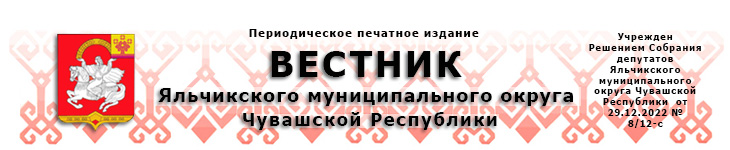 24.08.2023                                                                                                        №32С 1 сентября 2023 года применяется новая форма заявления о предоставлении дополнительных оплачиваемых выходных дней одному из родителей (опекуну, попечителю) для ухода за детьми-инвалидами Новая форма утверждена Приказ Минтруда России от 19.06.2023 № 516н в связи с принятием Федерального закона от 05.12.2022 № 491-ФЗ, которым предоставлена возможность одному из родителей (опекуну, попечителю) однократно использовать в течение календарного года до двадцати четырех оплачиваемых выходных дней подряд в пределах общего количества неиспользованных дополнительных оплачиваемых выходных дней для ухода за детьми-инвалидами. Признан утратившим силу приказ Минтруда России от 19 декабря 2014 года № 1055н. Приказ действует до 1 сентября 2029 года. В 2024 году выходные дни, совпадающие с нерабочими праздничными днями 6 и 7 января, решено перенести на 10 мая и 31 декабря соответственно Кроме этого, постановлением Правительств РФ от 10.08.2023 № 1314 «О переносе выходных дней в 2024 году» перенесены дни отдыха: с субботы 27 апреля на понедельник 29 апреля; с субботы 2 ноября на вторник 30 апреля; с субботы 28 декабря на понедельник 30 декабря. Таким образом, в 2024 году установлены следующие дни отдыха: - с 30 декабря 2023 года по 8 января 2024 года; - с 23 по 25 февраля; - с 8 по 10 марта; - с 28 апреля по 1 мая и с 9 по 12 мая; - 12 июня; - с 3 по 4 ноября; - с 29 по 31 декабря. Определен порядок перехода с платного обучения на бесплатное участников СВО, обучающихся по образовательным программам среднего профессионального и высшего образования Так, согласно Приказа Минобрнауки России от 09.08.2023 № 776 участник СВО, желающий перейти на вакантное бюджетное место, представляет в образовательную организацию, в которой он обучается, заявление на переход и документ, подтверждающий участие в специальной военной операции (в случае отсутствия такового в личном деле). Участники СВО, не имеющие на момент подачи заявления на переход академической задолженности, дисциплинарных взысканий, задолженности по оплате обучения, переводятся на вакантные бюджетные места, перераспределенные в соответствии с Правилами перераспределения вакантных мест, утвержденными постановлением Правительства РФ от 8 августа 2023 года № 1292. Также закреплено право на переход с платного обучения на бесплатное детей лиц, принимающих или принимавших участие в специальной военной операции. До 1 сентября 2024 года отложен переход на электронные личные медицинские книжки Приказом Минздрава России от 15.08.2023 № 429н в приказ Минздрава от 18.02.2022 № 90н «Об утверждении формы, порядка ведения отчетности, учета и выдачи работникам личных медицинских книжек, в том числе в форме электронного документа» внесены изменения, согласно которым до 1 сентября 2024 года допускается выдача и ведение ранее выданных личных медицинских книжек на бумажном носителе, оформленных на бланках и по форме, которые применялись до дня вступления в силу вышеназванного приказа с внесением сведений в ранее сформированный реестр выданных личных медицинских книжек. Настоящий приказ вступает в силу с 31 августа 2023 года. Закреплена административная ответственность за неисполнение установленных обязанностей владельцем социальной сети Так, в частности, согласно Федерального закона от 31.07.2023 № 401-ФЗ «О внесении изменений в Кодекс Российской Федерации об административных правонарушениях», неисполнение владельцем социальной сети обязанности по осуществлению мониторинга социальной сети и (или) принятию мер по ограничению доступа к информации, нарушающей требования законодательства, либо невыполнение требования Роскомнадзора об отмене мер по ограничению доступа к информации пользователя, принятых владельцем социальной сети, повлечет наложение административного штрафа на граждан в размере от 50 до 100 тысяч рублей; на должностных лиц - от 200 до 400 тысяч рублей; на юридических лиц - от 800 тысяч до 4 миллионов рублей. Повторное совершение указанного правонарушения повлечет наложение административного штрафа на граждан в размере от 100 до 200 тысяч рублей; на должностных лиц - от 500 до 800 тысяч рублей; на юридических лиц - от 4 до 8 миллионов рублей. Федеральный закон вступает в силу с 1 сентября 2023 года. Усилена административная ответственность за правонарушения в области воинского учета Федеральным законом от 31.07.2023 № 404 «О внесении изменений в Кодекс Российской Федерации об административных правонарушениях», в частности, установлена ответственность за неисполнение обязанности по обеспечению своевременного оповещения и явки граждан, подлежащих призыву на военную службу по мобилизации, на сборные пункты или в воинские части, либо неоказание содействия в организации таких оповещения и явки. Правонарушение повлечет наложение штрафа на должностных лиц в размере от 60 тысяч до 80 тысяч рублей; на юридических лиц - от 400 тысяч до 500 тысяч рублей. Кроме того, в том числе неявка гражданина без уважительной причины в указанные в повестке военного комиссариата время и место либо по вызову иного органа, осуществляющего воинский учет, повлечет наложение штрафа в размере от 10 тысяч до 30 тысяч рублей (ранее - от 500 до 3000 рублей). Утверждена Инструкция по осуществлению полицией контроля за соблюдением гражданами РФ и должностными лицами правил регистрации и снятия граждан с регистрационного учета по месту пребывания и по месту жительства Данной инструкцией определен перечень лиц, в отношении которых осуществляется контроль за соблюдением указанных правил, а также установлены обязанности и права должностных лиц, уполномоченных на осуществление действий по контролю за соблюдением правил. Установлены размеры компенсации, выплачиваемой добровольцам или их родным СВО и других вооруженных конфликтов в случае увечья, инвалидности или смерти Указом Президента РФ от 03.08.2023 № 582 «О мерах по обеспечению обязательного государственного страхования жизни и здоровья граждан Российской Федерации, пребывающих в добровольческих формированиях» введены страховые гарантии в виде компенсации, выплачиваемой, в частности, в случае гибели (смерти) - в размере 3 131 729,56 рубля всем получателям в равных долях; в случае инвалидности I группы - 2 348 797,18 рубля; при получении тяжелого увечья (ранения, травмы, контузии) - в размере 313 172,95 рубля. Указ вступает в силу со дня его подписания и распространяется на правоотношения, возникшие с 24 февраля 2022 г. Обновлена форма заявления о распоряжении средствами материнского капитала на получение ежемесячной выплаты в связи с рождением ребенка до достижения им возраста трех лет Возможность направления средств материнского (семейного) капитала на получение ежемесячной выплаты до достижения ребенком возраста трех лет независимо от очередности его рождения закреплена Федеральным законом от 05.12.2022 N 475-ФЗ, вступившим в силу с 1 января 2023 года.Постановлением Правительства РФ от 12.08.2023 № 1327 «О внесении изменений в Постановление Правительства Российской Федерации от 1 февраля 2023 г. № 133: - расширен перечень видов доходов семьи, учитываемых при расчете среднедушевого дохода семьи в целях назначения ежемесячной выплаты; - с 3 до 6 месяцев с месяца рождения ребенка увеличен срок, не позднее которого при подаче заявления о получении ежемесячной выплаты она будет осуществляться с месяца рождения ребенка, а не с месяца обращения за ее назначением; - дополнены случаи принятия решения о прекращении ежемесячной выплаты и уточнены особенности отказа от ее получения; - скорректирован перечень документов (сведений), необходимых для распоряжения средствами материнского капитала на получение ежемесячной выплаты. Настоящее постановление вступает в силу с 1 января 2024 года. Установлена обязанность органов опеки и попечительства представлять в государственный банк данных о детях, оставшихся без попечения родителей, сведения об условиях жизни и воспитания детей, переданных в семьи под опеку (попечительство) Также Федеральным законом от 04.08.2023 № 488-ФЗ «О внесении изменений в Федеральный закон «О государственном банке данных о детях, оставшихся без попечения родителей» органам опеки и попечительства необходимо представлять в государственный банк данных о детях, оставшихся без попечения родителей, информацию о выполнении опекунами (попечителями) несовершеннолетних подопечных требований к исполнению своих обязанностей. Установлено, что документированная информация об условиях жизни и воспитания несовершеннолетних подопечных создается в целях осуществления органами опеки и попечительства контроля за условиями содержания, воспитания и образования ребенка после передачи в семью в установленном порядке и должна включать в себя, в частности, причины отсутствия родительского попечения над ребенком, информацию об оценке жилищно-бытовых условий несовершеннолетнего подопечного по месту жительства, информацию о состоянии его здоровья, эмоциональном и физическом развитии, взаимоотношениях в семье и пр. Определены основания прекращения учета информации об условиях жизни и воспитания несовершеннолетних подопечных: достижение ребенком совершеннолетия или приобретение им полной дееспособности до совершеннолетия; принятие органом опеки и попечительства акта об освобождении опекуна (попечителя) от исполнения возложенных на него обязанностей либо об отстранении от исполнения возложенных на него обязанностей. Кроме этого, законом закреплен порядок информационного взаимодействия государственного банка данных о детях, оставшихся без попечения родителей, с государственной информационной системой "Единая централизованная цифровая платформа в социальной сфере", а также установлены особенности использования Единого портала госуслуг гражданами, желающими принять детей на воспитание в семью. Федеральный закон вступает в силу с 1 июля 2024 года, за исключением положений, для которых настоящей статьей установлен иной срок вступления их в силу. Заместитель прокурора Яльчикского районасоветник юстиции                                                                                В.В. ПутяковОб утверждении положения о порядке создании аварийно-спасательной службыв Яльчикском муниципальном округеЧувашской РеспубликиВ соответствии со статьей 7 Федерального закона от 22.08.1995 № 151-ФЗ «Об аварийно-спасательных службах и статусе спасателей», для проведения мероприятий гражданской обороны, участия в предупреждении и ликвидации чрезвычайных ситуаций муниципального характера, администрация Яльчикского муниципального округа Чувашской Республики п о с т а н о в л я е т:       1. Утвердить:   1.1. Положение о порядке создания аварийно-спасательных служб Яльчикского муниципального округа Чувашской Республики согласно приложению № 1;   1.2. Перечень и состав аварийно-спасательных служб Яльчикского муниципального округа Чувашской Республики согласно приложению № 2.   2. Установить, что организационно-методическое руководство, координация деятельности аварийно-спасательных служб Яльчикского муниципального округа Чувашской Республики осуществляются отделом мобилизационной подготовки, специальных программ и ГОЧС администрации Яльчикского муниципального округа Чувашской Республики.   3. Признать утратившим силу постановление администрации Яльчикского  района  Чувашской Республики от  11.06.2013  № 346 «О создании аварийно-спасательных служб Яльчикского районного звена ТП РСЧС ЧР».   4.  Контроль над исполнением настоящего постановления возложить на отдел ГО ЧС, мобилизации и специальных программ администрации Яльчикского муниципального округа Чувашской Республики.    5. Настоящее постановление вступает в законную силу после его официального опубликования.Глава  Яльчикского муниципального округа  Чувашской Республики                                                                                   Л.В. Левый   Приложение № 1к постановлению администрации Яльчикского  муниципального округа  Чувашской Республики от 23.08.2023  № 742ПОЛОЖЕНИЕО ПОРЯДКЕ СОЗДАНИЯ АВАРИЙЙНО-СПАСАТЕЛЬНЫХ  СЛУЖБ
ЯЛЬЧИКСКОГО МУНИЦИПАЛЬНОГО ОКРУГА
ЧУВАШСКОЙ РЕСПУБЛИКИ1. Настоящее Положение определяет порядок создания, оснащения, применения, задачи и состав аварийно-спасательных служб Яльчикского муниципального округа Чувашской Республики (далее - Службы).2. Службы представляют собой совокупность органов управления, сил и средств,
предназначенных для решения задач по предупреждению и ликвидации чрезвычайных ситуаций природного и техногенного характера муниципального уровня, проведения мероприятий по подготовке к защите и по защите населения, материальных и культурных ценностей от опасностей, возникающих при ведении военных действий или вследствие этих действий. 3. В состав Служб входят аварийно-спасательные формирования, в том числе, функционирующие на нештатной основе, состоящие из постов, групп, звеньев, отрядов, команд. Аварийно-спасательные формирования (далее - формирования) создаются в организациях, подведомственных администрации Яльчикского муниципального округа Чувашской Республики, а также по согласованию в иных организациях.4. Деятельность Служб осуществляется в соответствии с планом гражданской обороны и защиты населения Яльчикского муниципального округа Чувашской Республики, а также  положениями  о  соответствующих  службах. 5. Руководство Служб: определяет организации, в которых создаются формирования, входящие в состав
Служб; определяет по согласованию с организациями виды, количество и численность  создаваемых формирований; осуществляет общее руководство деятельностью, создаваемых Службами     формирований в целях выполнения задач, указанных в пункте 7 настоящего Положения; разрабатывает штаты и табели оснащения формирований специальными техникой, оборудованием, снаряжением, инструментами и материалами. 6. В соответствии с законодательством Российской Федерации организации, в которых создаются формирования, входящие в состав Служб: укомплектовывают формирования личным составом, оснащают их специальными
техникой, оборудованием, снаряжением, инструментами и материалами; осуществляют подготовку и руководство деятельностью формирований; поддерживают формирования в постоянной готовности. 7. Основными задачами Служб являются: поддержание в постоянной готовности органов управления, сил и средств служб к проведению специальных и других мероприятий гражданской обороны, защиты населения и территорий от чрезвычайных ситуаций по направлению деятельности Служб; первоочередное жизнеобеспечение населения, пострадавшего при ведении военных действий или вследствие этих действий; участие в разработке плана гражданской обороны и защиты населения Яльчикского муниципального округа Чувашской Республики, планов взаимодействия при ликвидации чрезвычайных ситуаций на других объектах и территориях;обеспечение деятельности формирований в ходе проведения аварийно- спасательных и других неотложных работ; организация взаимодействия с другими Службами, соответствующими органами управления по делам гражданской обороны и чрезвычайным ситуациям; учет сил и средств, входящих в состав Служб организаций, их укомплектованности личным составом, техникой и имуществом; участие в предупреждении и ликвидации чрезвычайных ситуаций межмуниципального и регионального характера, а также чрезвычайных ситуаций, вызванных террористическими актами.8. Специальными задачами Служб в соответствии с профилем их деятельности являются:автодорожная - организация и осуществление дорожно-мостового обеспечения мероприятий гражданской обороны и ликвидации последствий чрезвычайных ситуаций, ремонт дорог и мостов;инженерная - инженерное обеспечение мероприятий гражданской обороны и защиты населения и территорий от чрезвычайных ситуаций мирного и военного времени;снабжение горюче-смазочными материалами - организация обеспечения горючесмазочными материалами автотранспортных и других технических средств с использованием стационарных и подвижных автозаправочных станций;коммунально-техническая - осуществление мероприятий по повышению устойчивости работы сооружений и сетей коммунального хозяйства, ликвидация аварий на них, обеспечение водой сил гражданской обороны, организация и осуществление санитарной обработки населения, специальной обработки техники, зданий, сооружений и обеззараживания территорий;торговля и питание - обеспечение питанием личного состава формирований, работающего в очагах поражения, зонах катастрофического затопления, а также пострадавших, находящихся в лечебных учреждениях, обеспечение бельем, одеждой и обувью пунктов специальной обработки и отрядов первой медицинской помощи, разработка и осуществление мероприятий по защите и закладке в убежища и пункты управления запасов продовольствия и товаров первой необходимости;электроснабжения - обеспечение устойчивой работы энергосетей и автономных источников энергоснабжения, ликвидация аварий на энергетических сооружениях и сетях;связь и оповещение - обеспечение органов управления гражданской обороны связью с подчиненными и взаимодействующими силами по существующим каналам и системам связи, ведение аварийно-восстановительных и ремонтных работ на линиях и сооружениях связи, организация эксплуатационно-технического обслуживания стационарных средств связи и оповещения, поддержание их в постоянной готовности;медицинская - организация и проведение комплекса лечебно-эвакуационных мероприятий, направленных на сохранение жизни и здоровья населения, своевременное оказание медицинской помощи пострадавшим и больным гражданам и их лечение в целях возвращения к трудовой деятельности, снижения инвалидности и смертности;противопожарная - осуществление контроля за своевременным выполнением инженерно-технических, организационных и пожарно-профилактических мероприятий, направленных на повышение противопожарной устойчивости объектов экономики, локализация, тушение пожаров и проведение аварийно-спасательных и других неотложных работ в очагах поражения в зонах чрезвычайных ситуаций;защита растений - проведение мероприятий по защите растений и кормов, обеззараживание посевов и пастбищ;защита животных - проведение мероприятий по защите сельскохозяйственных животных, осуществление ветеринарной разведки, ветеринарной обработки, лечение пораженных животных и обеззараживание продукции животноводства;охрана общественного порядка - поддержание общественного порядка в населенных пунктах, на объектах экономики, в очагах поражения, местах сосредоточения людей и транспорта, на маршрутах их движения, а также для охраны собственности и организации комендантской службы;газоснабжение - устойчивое обеспечение населения газом, ликвидация аварий на газовых оборудованиях и сетях;9. Непосредственное руководство Службами осуществляют руководители этих Служб. Руководство Служб вправе создавать органы управления Службами. Для обеспечения устойчивого управления Службами оборудуются пункты управления.10. Управление Службами заключается в осуществлении постоянного руководства руководителями формирований в организации деятельности, обеспечении готовности к выполнению задач по предназначению.Управление Службами и планирование мероприятий гражданской обороны производятся на основании решений руководителя гражданской обороны Яльчикского муниципального округа Чувашской Республики, а также плана гражданской обороны и защиты населения обороны Яльчикского муниципального округа Чувашской Республики.11. Организация деятельности Служб определяется положениями о Службах. Положения о Службах разрабатываются и утверждаются руководителями Служб по согласованию с отделом ГО ЧС, мобилизации и специальных программ обороны администрации  Яльчикского муниципального округа Чувашской Республики.12. Личный состав формирований Служб комплектуется преимущественно за счет работников организаций, продолжающих работу в период мобилизации и в военное время.13. Ответственность за готовность сил и средств, включаемых в состав Служб, несут руководители Служб.Приложение № 2к постановлению администрации Яльчикского  муниципального округа  Чувашской Республики от 23.08.2023 № 742ПЕРЕЧЕНЬ И СОСТАВ АВАРИЙНО-СПАСАТЕЛЬНЫХ СЛУЖБ ЯЛЬЧИКСКОГО МУНИЦИПАЛЬНОГО ОКРУГА ЧУВАШСКОЙ РЕСПУБЛИКИПериодическое печатное издание “Вестник Яльчикского муниципального округа  Чувашской Республики” отпечатан в  Администрации Яльчикского муниципального округа Чувашской Республики Адрес: с.Яльчики, ул.Иванова, д.16 Тираж _100_ экзПриказом МВД России от 03.07.2023 № 479 утверждена Инструкция по осуществлению полицией контроля за соблюдением гражданами Российской Федерации и должностными лицами правил регистрации и снятия граждан Российской Федерации с регистрационного учета по месту пребывания и по месту жительства в пределах Российской Федерации.Чёваш РеспубликиЕлч.к муниципаллăокруг.Елч.к муниципаллёокруг.надминистраций.ЙЫШЁНУ2023 =? августăн 23 -м.ш. №742 Елч.к ял.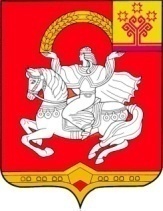 Чувашская  РеспубликаЯльчикский муниципальный округАдминистрация Яльчикского муниципального округаПОСТАНОВЛЕНИЕ« 23 » августа  2023 г. № 742село Яльчики№п/п№п/пНаименование аварийно- спасательных служб Яльчикского муниципального округа Чувашской РеспубликиНаименование аварийно- спасательных служб Яльчикского муниципального округа Чувашской РеспубликиРуководитель аварийно- спасательной службы Яльчикского муниципального округа Чувашской РеспубликиРуководитель аварийно- спасательной службы Яльчикского муниципального округа Чувашской РеспубликиОтветственная организация (предприятие)Ответственная организация (предприятие)112233441.1.АвтодорожнаяслужбаАвтодорожнаяслужбаПетров В.Н. - ведущий специалист-эксперт отдела строительства, дорожного хозяйства  и  жилищно - коммунального хозяйства Управления по благоустройству и развитию территорий администрации Яльчикского муниципального округаПетров В.Н. - ведущий специалист-эксперт отдела строительства, дорожного хозяйства  и  жилищно - коммунального хозяйства Управления по благоустройству и развитию территорий администрации Яльчикского муниципального округаОтдел капитального строительства,  и жилищно-коммунального хозяйства администрации Яльчикского МО во взаимодействии с ООО ДПМК «Яльчикское»Отдел капитального строительства,  и жилищно-коммунального хозяйства администрации Яльчикского МО во взаимодействии с ООО ДПМК «Яльчикское»2.2.КоммунальнотехническаяслужбаКоммунальнотехническаяслужбаАмасев Ю.В. - директор ООО «Спутник»Амасев Ю.В. - директор ООО «Спутник»Отдел капитального строительства,  и жилищно-коммунального хозяйства администрации Яльчикского МО во взаимодействии с ООО «Спутник»Отдел капитального строительства,  и жилищно-коммунального хозяйства администрации Яльчикского МО во взаимодействии с ООО «Спутник»3.3.Служба торговли и питанияСлужба торговли и питанияФедотова Е.Н. - председатель Яльчикского  РПО Федотова Е.Н. - председатель Яльчикского  РПО Яльчикское  РПО , во взаимодействии, с отделом экономики и инвестиционной деятельности администрации Яльчикского  муниципального округа Чувашской РеспубликиЯльчикское  РПО , во взаимодействии, с отделом экономики и инвестиционной деятельности администрации Яльчикского  муниципального округа Чувашской Республики4.4.СлужбаэлектроснабженияСлужбаэлектроснабженияПетров Н.П. - начальник отдела строительства, дорожного хозяйства и ЖКХ администрации Яльчикского  муниципального округа Чувашской Республики.Петров Н.П. - начальник отдела строительства, дорожного хозяйства и ЖКХ администрации Яльчикского  муниципального округа Чувашской Республики.Яльчикские районные электрические сети Южного ПО филиала ПАО "МРСК Волги - Чуваш энерго "(начальник филиала (Хушкин Ю.Н.) Яльчикские районные электрические сети Южного ПО филиала ПАО "МРСК Волги - Чуваш энерго "(начальник филиала (Хушкин Ю.Н.) 5.5.Служба связи и оповещенияСлужба связи и оповещенияУразгильдин В.В.. - заведующий сектором   цифрового развития и информационных технологий администрации Яльчикского муниципального округаУразгильдин В.В.. - заведующий сектором   цифрового развития и информационных технологий администрации Яльчикского муниципального округаВедущий инженер группы эксплуатации сервисного центра г.Канаш филиала в Чувашской Республике ПАО Ростелеком Алюкин А.М.Ведущий инженер группы эксплуатации сервисного центра г.Канаш филиала в Чувашской Республике ПАО Ростелеком Алюкин А.М.Ведущий инженер группы эксплуатации сервисного центра г.Канаш филиала в Чувашской Республике ПАО Ростелеком Алюкин А.М.6.6.СлужбагазоснабженияСлужбагазоснабженияЛьвова А.М. – директор Яльчикского газового участка ОАО «Газпром газораспределение Чебоксары» в г.КанашеЛьвова А.М. – директор Яльчикского газового участка ОАО «Газпром газораспределение Чебоксары» в г.КанашеФилиал ОАО "Газпром газораспределение Чебоксары" в Г.Канаше во взаимодействии с отделом строительства, дорожного хозяйства и ЖКХ администрации Яльчикского муниципального округа Чувашской Республики.Филиал ОАО "Газпром газораспределение Чебоксары" в Г.Канаше во взаимодействии с отделом строительства, дорожного хозяйства и ЖКХ администрации Яльчикского муниципального округа Чувашской Республики.Филиал ОАО "Газпром газораспределение Чебоксары" в Г.Канаше во взаимодействии с отделом строительства, дорожного хозяйства и ЖКХ администрации Яльчикского муниципального округа Чувашской Республики.7.7.МедицинскаяслужбаМедицинскаяслужбаУркова Н.В. - главный врач Бюджетного учреждения «Яльчикская центральная районная больница" Минздрава Чувашии Уркова Н.В. - главный врач Бюджетного учреждения «Яльчикская центральная районная больница" Минздрава Чувашии Бюджетное учреждение «Яльчикская  центральная районная больница" Министерства здравоохранения и социального развития Чувашской Республики Бюджетное учреждение «Яльчикская  центральная районная больница" Министерства здравоохранения и социального развития Чувашской Республики Бюджетное учреждение «Яльчикская  центральная районная больница" Министерства здравоохранения и социального развития Чувашской Республики 8.8.Противопожарная службаПротивопожарная службаГригорьев В.Н. - начальник пожарной части № 44 по охране с.Яльчики  КУ "ЧРПС" Григорьев В.Н. - начальник пожарной части № 44 по охране с.Яльчики  КУ "ЧРПС" Пожарная часть № 44 по охране с. Яльчики Казенного учреждения "Чувашская Республиканская противопожарная служба" Пожарная часть № 44 по охране с. Яльчики Казенного учреждения "Чувашская Республиканская противопожарная служба" Пожарная часть № 44 по охране с. Яльчики Казенного учреждения "Чувашская Республиканская противопожарная служба" 9.9.Служба защиты растенийСлужба защиты растенийВолков С.Н. - начальник отдела сельского хозяйства и экологии администрации Яльчикского муниципального округа Чувашской РеспубликиВолков С.Н. - начальник отдела сельского хозяйства и экологии администрации Яльчикского муниципального округа Чувашской РеспубликиЯльчикский районный отдел филиала ФГУ "Россельхозцентр" по Чувашской Республике(руководитель отдела Карсаков О.И..)  во взаимодействии с отделом сельского хозяйства и экологии администрации Яльчикского муниципального округа Чувашской РеспубликиЯльчикский районный отдел филиала ФГУ "Россельхозцентр" по Чувашской Республике(руководитель отдела Карсаков О.И..)  во взаимодействии с отделом сельского хозяйства и экологии администрации Яльчикского муниципального округа Чувашской РеспубликиЯльчикский районный отдел филиала ФГУ "Россельхозцентр" по Чувашской Республике(руководитель отдела Карсаков О.И..)  во взаимодействии с отделом сельского хозяйства и экологии администрации Яльчикского муниципального округа Чувашской Республики10.10.Служба защиты животныхСлужба защиты животныхБаймушкин Д.В. - начальник БУ ЧР Яльчикская СББЖ станция по борьбе с болезнями животных" Государственной ветеринарной службы Чувашской Республики Баймушкин Д.В. - начальник БУ ЧР Яльчикская СББЖ станция по борьбе с болезнями животных" Государственной ветеринарной службы Чувашской Республики Бюджетное учреждение Чувашской Республики "Яльчикская районная станция по борьбе с болезнями животных" Государственной ветеринарной службы Чувашской Республики  взаимодействии с отделом сельского хозяйства и экологии администрации Яльчикского муниципального округа Чувашской РеспубликиБюджетное учреждение Чувашской Республики "Яльчикская районная станция по борьбе с болезнями животных" Государственной ветеринарной службы Чувашской Республики  взаимодействии с отделом сельского хозяйства и экологии администрации Яльчикского муниципального округа Чувашской РеспубликиБюджетное учреждение Чувашской Республики "Яльчикская районная станция по борьбе с болезнями животных" Государственной ветеринарной службы Чувашской Республики  взаимодействии с отделом сельского хозяйства и экологии администрации Яльчикского муниципального округа Чувашской Республики11.Служба охраныобщественногопорядкаСлужба охраныобщественногопорядкаМинигалиев И.Ш. - начальник  межмуниципального отдела  МВД РФ «Комсомольский»Минигалиев И.Ш. - начальник  межмуниципального отдела  МВД РФ «Комсомольский»МО МВД РФ Комсомольский»МО МВД РФ Комсомольский»